ПРАВИТЕЛЬСТВО ЯРОСЛАВСКОЙ ОБЛАСТИПОСТАНОВЛЕНИЕот 4 июня 2015 г. N 608-пОБ УТВЕРЖДЕНИИ ПОРЯДКА ИСПОЛЬЗОВАНИЯ ИМУЩЕСТВАРЕГИОНАЛЬНОГО ОПЕРАТОРАВ соответствии с частями 1 и 2 статьи 179 Жилищного кодекса Российской Федерации, частью 2 статьи 12 Закона Ярославской области от 28 июня 2013 г. N 32-з "Об отдельных вопросах организации проведения капитального ремонта общего имущества в многоквартирных домах на территории Ярославской области"ПРАВИТЕЛЬСТВО ОБЛАСТИ ПОСТАНОВЛЯЕТ:1. Утвердить прилагаемый Порядок использования имущества регионального оператора.2. Постановление вступает в силу со дня его официального опубликования.ПредседательПравительства областиА.Л.КНЯЗЬКОВПриложениек постановлениюПравительства областиот 04.06.2015 N 608-пПОРЯДОКИСПОЛЬЗОВАНИЯ ИМУЩЕСТВА РЕГИОНАЛЬНОГО ОПЕРАТОРА1. Настоящий Порядок использования имущества регионального оператора (далее - Порядок) разработан в соответствии с частями 1 и 2 статьи 179 Жилищного кодекса Российской Федерации и частью 2 статьи 12 Закона Ярославской области от 28 июня 2013 г. N 32-з "Об отдельных вопросах организации проведения капитального ремонта общего имущества в многоквартирных домах на территории Ярославской области" и регламентирует деятельность по использованию региональным оператором - Региональным фондом содействия капитальному ремонту многоквартирных домов Ярославской области (далее - Региональный фонд) - его имущества, не являющегося взносами учредителя и платежами собственников помещений в многоквартирных домах, формирующих фонды капитального ремонта на счете (счетах) регионального оператора, и формируемого за счет других не запрещенных законом источников (далее - имущество Регионального фонда).2. Имущество Регионального фонда, состоящее из доходов, полученных от уплаты контрагентами по договорам неустоек за неисполнение или ненадлежащее исполнение обязательств по договорам, средств, возмещенных подрядчиками за выполнение силами других лиц работ по консервации объектов, по устранению последствий вреда, причиненного имуществу собственников помещений, устранению аварийных ситуаций, возникших при проведении работ по капитальному ремонту общего имущества в многоквартирных домах, перечисленных оператором электронной площадки на основании пункта 111 Положения о привлечении специализированной некоммерческой организацией, осуществляющей деятельность, направленную на обеспечение проведения капитального ремонта общего имущества в многоквартирных домах, подрядных организаций для оказания услуг и (или) выполнения работ по капитальному ремонту общего имущества в многоквартирном доме, утвержденного постановлением Правительства Российской Федерации от 1 июля 2016 г. N 615 "О порядке привлечения подрядных организаций для оказания услуг и (или) выполнения работ по капитальному ремонту общего имущества в многоквартирном доме и порядке осуществления закупок товаров, работ, услуг в целях выполнения функций специализированной некоммерческой организации, осуществляющей деятельность, направленную на обеспечение проведения капитального ремонта общего имущества в многоквартирных домах", процентов, начисленных кредитной организацией за пользование денежными средствами, находящимися на счете (счетах) Регионального фонда (за исключением процентов, начисленных кредитной организацией за пользование денежными средствами, находящимися на специальном счете, счете, счетах регионального оператора, на которых осуществляется формирование фондов капитального ремонта), нераспределенной прибыли, полученной по результатам финансово-хозяйственной деятельности Регионального фонда (далее - доходы), используется на следующие цели:(в ред. Постановлений Правительства ЯО от 16.06.2017 N 488-п, от 24.11.2017 N 881-п, от 30.06.2020 N 558-п)- оплата услуг контрагентов по договорам на подготовку и доставку платежных документов собственникам помещений многоквартирных домов Ярославской области;- уплата налога на прибыль от прибыли, полученной от доходов, указанных в абзаце первом пункта 2 Порядка.(абзац введен Постановлением Правительства ЯО от 17.08.2018 N 624-п)- оплата услуг кредитных организаций и платежных агентов за прием платежей собственников на капитальный ремонт;- оплата работ по консервации объектов в случаях приостановления работ по капитальному ремонту по договорам подряда на капитальный ремонт вследствие действий (бездействия) подрядчиков с последующим возмещением данных средств подрядчиками;- оплата работ по устранению последствий вреда, а также компенсации ущерба, причиненного имуществу собственников помещений в многоквартирном доме, формирующих фонд капитального ремонта на счете Регионального фонда, неисполнением или ненадлежащим исполнением подрядчиками обязательств по договорам подряда на капитальный ремонт, в случае неустранения подрядчиком указанных последствий вреда имуществу с последующим возмещением данных средств подрядчиками, а также в случае банкротства или ликвидации подрядчика;(в ред. Постановлений Правительства ЯО от 14.07.2016 N 816-п, от 26.03.2020 N 277-п)- устранение аварийных ситуаций, возникших при проведении работ по капитальному ремонту общего имущества в многоквартирных домах, в случае неустранения подрядчиком указанных ситуаций с последующим возмещением данных средств подрядчиками;- финансирование текущей административно-хозяйственной деятельности, необходимой для осуществления функций Регионального фонда, за исключением расходов на выплаты работникам Регионального фонда в соответствии с установленной системой оплаты труда;(в ред. Постановления Правительства ЯО от 23.12.2019 N 930-п)- оплата работ по устранению выявленных в период гарантийного срока недостатков качества услуг и (или) работ, оказанных (выполненных) по договорам подряда на капитальный ремонт, в случае неустранения подрядчиком указанных недостатков с последующим возмещением данных средств подрядчиками, если право Регионального фонда устранять такие недостатки предусмотрено в договоре подряда на капитальный ремонт, а также в случае банкротства или ликвидации подрядчика;(абзац введен Постановлением Правительства ЯО от 16.06.2017 N 488-п; в ред. Постановления Правительства ЯО от 26.03.2020 N 277-п)- оплата судебных расходов, связанных с уставной деятельностью Регионального фонда, за исключением оплаты юридических услуг;(абзац введен Постановлением Правительства ЯО от 23.12.2019 N 930-п)- оплата неустойки (штрафов, пени), процентов за пользование чужими денежными средствами на основании судебного акта об их взыскании с Регионального фонда;(абзац введен Постановлением Правительства ЯО от 23.12.2019 N 930-п)- исполнение судебных решений о возложении на Региональный фонд обязанности по оказанию услуг и (или) выполнению работ по капитальному ремонту, устранению недостатков оказанных услуг и (или) выполненных работ по капитальному ремонту.(абзац введен Постановлением Правительства ЯО от 26.03.2020 N 277-п)(п. 2 в ред. Постановления Правительства ЯО от 20.02.2016 N 168-п)2<1>. Использование имущества Регионального фонда на цели, предусмотренные абзацем восьмым пункта 2 Порядка, осуществляется на основании решений Совета Регионального фонда.(п. 2<1> введен Постановлением Правительства ЯО от 23.12.2019 N 930-п)3. Исключен. - Постановление Правительства ЯО от 16.06.2017 N 488-п.4. Размер использованного Региональным фондом имущества Регионального фонда, определенного пунктом 2 Порядка, не может превышать сумму фактически начисленных и имеющихся на счетах Регионального фонда доходов.(в ред. Постановлений Правительства ЯО от 29.09.2015 N 1055-п, от 20.02.2016 N 168-п, от 16.06.2017 N 488-п)5. Региональный фонд обязан вести учет использованного имущества Регионального фонда и ежемесячно, не позднее 05 числа месяца, следующего за отчетным, представлять учредителю - министерству жилищно-коммунального хозяйства Ярославской области - отчет об использовании имущества Регионального фонда по форме согласно приложению.(в ред. Постановлений Правительства ЯО от 16.06.2017 N 488-п, от 21.06.2022 N 479-п, от 14.09.2023 N 921-п)6. Контроль за целевым использованием имущества Регионального фонда осуществляется министерством жилищно-коммунального хозяйства Ярославской области.(в ред. Постановлений Правительства ЯО от 16.06.2017 N 488-п, от 21.06.2022 N 479-п, от 14.09.2023 N 921-п)Приложениек ПорядкуФорма                                         Министру                                         жилищно-коммунального хозяйства                                         Ярославской области                                   ОТЧЕТ              об использовании имущества Регионального фонда           содействия капитальному ремонту многоквартирных домов          Ярославской области, не являющегося взносами учредителя       и платежами собственников помещений в многоквартирных домах,         формирующих фонды капитального ремонта на счете (счетах)          регионального оператора, и формируемого за счет других                     не запрещенных законом источниковДиректорРегионального фонда содействиякапитальному ремонтумногоквартирных домовЯрославской области                _____________   ________________________                                     (подпись)      (расшифровка подписи)Главный бухгалтерРегионального фонда содействиякапитальному ремонтумногоквартирных домовЯрославской области                _____________   ________________________                                     (подпись)      (расшифровка подписи)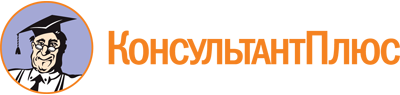 Постановление Правительства ЯО от 04.06.2015 N 608-п
(ред. от 14.09.2023)
"Об утверждении Порядка использования имущества регионального оператора"Документ предоставлен КонсультантПлюс

www.consultant.ru

Дата сохранения: 25.09.2023
 Список изменяющих документов(в ред. Постановлений Правительства ЯО от 29.09.2015 N 1055-п,от 09.11.2015 N 1202-п, от 14.01.2016 N 14-п, от 20.02.2016 N 168-п,от 14.07.2016 N 816-п, от 16.06.2017 N 488-п, от 24.11.2017 N 881-п,от 17.08.2018 N 624-п, от 23.12.2019 N 930-п, от 26.03.2020 N 277-п,от 30.06.2020 N 558-п, от 21.06.2022 N 479-п, от 14.09.2023 N 921-п)Список изменяющих документов(в ред. Постановлений Правительства ЯО от 29.09.2015 N 1055-п,от 09.11.2015 N 1202-п, от 14.01.2016 N 14-п, от 20.02.2016 N 168-п,от 14.07.2016 N 816-п, от 16.06.2017 N 488-п, от 24.11.2017 N 881-п,от 17.08.2018 N 624-п, от 23.12.2019 N 930-п, от 26.03.2020 N 277-п,от 30.06.2020 N 558-п, от 21.06.2022 N 479-п, от 14.09.2023 N 921-п)Список изменяющих документов(в ред. Постановлений Правительства ЯО от 29.09.2015 N 1055-п,от 16.06.2017 N 488-п, от 21.06.2022 N 479-п, от 14.09.2023 N 921-п)Nп/пНаименование показателяСумма, руб.1Источники доходов:1Итого2Направления использования:2Итого3Остаток денежных средств